Liceobrve, oči, trepavice, kosa, čelo, usne, usta, nos, obrazi, uho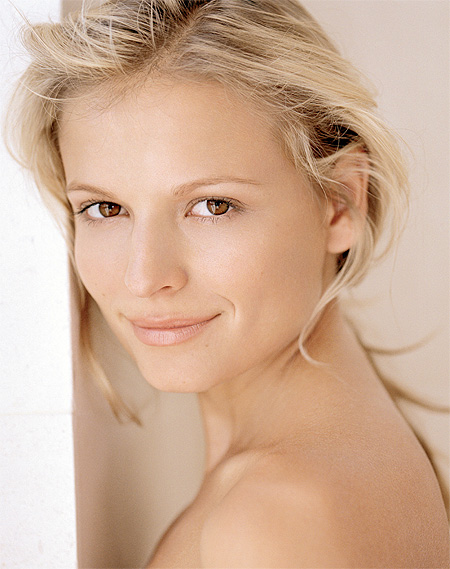 Ljudsko tijeloglava, vrat, noga, gležanj, koljeno, grudi, dojke, stopalo, ruka, butine, bedro, list, lakat, peta, dlake, kukovi, grlo, struk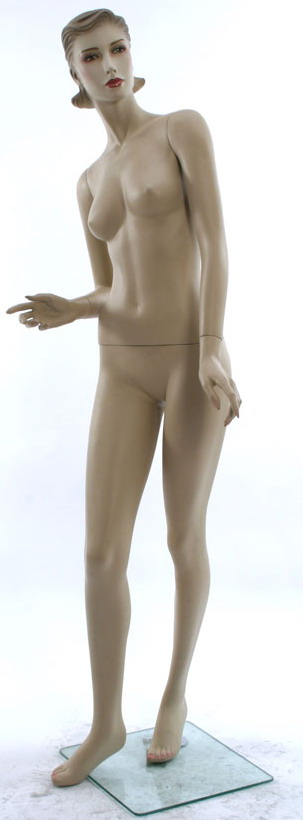 Doplňte odpovídající pád výrazu v závorce!Posudi mi                                                  (svoja olovka).Živimo u                                                          (glavni grad).Goran stanuje na                                                (prvi kat).Ne volimo se sunčati na                                                       (vruća plaža).Napišite to                                                              (moja olovka).Studiram                                                    (hrvatski jezik i matematika).Idemo tamo s                                                      (naš prijatelj).To je poklon za                                                         (moja mama).Moji roditelji žive u                                               (lijepa kuća).Učimo za                                         (teški ispiti).Imam                                                (zgodni dečko).Spojte slova z levého sloupce se slovy v pravém sloupci!Gore			mrtavčist			lijevodesno			nazadživ			doljenaprijed		prljavlijep			mršavvisok			hladnoćadebeo			nizakvrućina		ružan		oblačno		srušitigovoriti		smijati se, radovati seplakati			bukatišina			ratbogat			slatkograditi			siromašan	slano			šutjetimir			vedroU hoteluA: Dobar dan, gospodine. Molio bih vas da mi rezervirate od 15. 8. Dvokrevetnu sobu sa još jednim pomoćnim ležajem. Imate li slobodne sobe?B: Na koje ime želite rezervaciju?A: Na ime Novak.B: Dakle, potrebna vam je jedna dvokrevetna soba s pomoćnim ležajem i s kupatilom. Rezervirao sam vam ljepšu, svjetliju i mirniju sobu na drugom katu. Ali molio bih vas da nam na vrijeme javite, koliko dana ćete ostati.A: Mislim da ćemo ostati 15 dana. Ali to ćemo vam svakako javiti. Je li soba s balkonom?B: Nažalost sve dvokrevetne sobe s balkonom su zauzete. Želite li sobu s doručkom?A: Gdje se može doručkovati?B: Doručkuje se u hotelu, u maloj sali. Ako želite, možemo vam doručak poslati i u vašu sobu.A: Oprostite, gdje mogu dati oprati odjeću?B: Što se tiče rublja kao i ostalog servisa, možete se obratiti na sobaricu. Ona će vam dati sve potrebne informacije.Imate li nešto...? veće, bolje, ljepše, jeftinije, svjetlije, tamnije, mirnije...Koliko košta soba s doručkom?Molim vas, vašu putovnicu!Gdje se nalazi hotel Jadran?Napišite mi račun.Trebam promijeniti novac, gdje je tu najbliža mjenjačnica?Soba sa kupatilom/tušem/s balkonom/ s pogledom na more.Možete li mi preporučiti neki jeftini hotel?Ovdje je ključ od vaše sobe.Rozhovor:Objednejte si třílůžkový pokoj s balkónem, chtějte klidný pokoj s koupelnou... Termín vašeho pobytu: 12. 8. - 20. 8. cestujete s domácím mazlíčkem, zeptejte se, zda ho můžete mít sebou.Objednejte si 2 dvojlůžkové pokoje, jeden s přistýlkou, chtějte snídani, chtějte pokoj s pohledem na moře... Zdržíte se 14 dní.Doplňte tabulku!Převeďte do minulosti!Moram kupiti kruh i maslac.Ne volim tog čovjeka.Navečer jedem samo povrće?Zovem te jer imam neke novosti.Putujemo u Hrvatsku.Živite u gradu?Marija uči za ispit.Čitam rusku klasičnu književnost.Čitav dan šetam gradom.Gorana se rado sunča.Studenti ne vole dosadna predavanja.Převeďte do budoucnosti!Ne želim ići u centar.Idemo na more.Kako putujete na more?Živimo u lijepoj kući.Moj tata pije crnu kavu.Marija dugo spava.Kupuješ svježe pecivo?Oni gledaju nogometnu utakmicu.Oni nas vide?Rado kuhaju egzotičnu hranu.Studenti uče za težak ispit.Sloveso v závorce použijte ve správném tvaru!Studenti                                             (ne voljeti) puno učiti.                                     (ti, imati) vozačku dozvolu?Što                                       (vi, jesti) za doručak?Uvijek                                        (mi, kupovati) češke proizvode.Kada                                               (oni, putovati) na more?Ne                                                      (mi, željeti) gledati TV.Najradije                                          (ja, piti) sok od marelice.                                                   (ti, voljeti) dugo spavati?Studenti puno                                    (učiti).Vani                                       (padati) kiša.Što                                           (vi, misliti) o tom problemu?Oni                                          (razgovarati) o svojim problemima.Pas                                        (ležati) na podu.Svaki dan                                          (ona, vježbati).Koga                                             (ti, tražiti)?Koliko                                         (koštati) jedna produžena kava?Oni jako puno                                       (raditi).Sjedimo na                                              (trava).Molim, čašu                                          (mineralna voda) bez                                     (led).Čekamo na                          (tramvajska stanica) već 20 minuta. – Evo,                                (tramvaj).Moj brat se boji                                   (veliki psi).Čuvaj se                                              (opasni ljudi).Svi su došli na                                     (taj tulum), osim                                   (moja sestra).Imamo puno                                             (dobri prijatelji).Iznad                                          (veliki grad) nema puno                                  (zvijezde).Rado nosim                                 (majica) od                                   (vuna).                                             (prošla godina) sam puno putovala.Imate neki sok bez                                             (konzervansi).Sutra ćemo kuhati                                (juha) od                                  (povrće).Moram pojesti malo                                 (kruh).Imate li nešto bez                                     (svinjsko meso)?Koliko imaš                                                (godine)?Ispred                                                       (naša kuća) imamo vrt.Poslije                                (ručak) u                                                       (jedan dobar restoran) ćemo ići u kino.Perem                                               (suđe).Kada putuješ u                                            (Hrvatska).Boli me                                            (noga),  jučer smo puno hodali po                                       (planine).Danas sam obukla                                                        (crna suknja),                                              (prozirne najlonke) i                                                 (ružičasta košulja).Ne volim                                        (psi).Kupila sam mami                                                                (nova ogrlica).Živimo u                                                                 (lijep kvart).Smrde ti                                                         (noga pl.).Moja sestra radi u                                               (centar).Izvan                                       (Brno) imamo                                                            (nova vikendica).Ne volim kavu s                                             (mlijeko).Moram kupiti                                                               (novi mobitel).Skuhat ćemo si                                              (juha) od                                                (povrće).Moja mama ne voli                                                                      (glasna glazba).Moj tata mora piti dosta                                                            (lijekovi).Moram skuhati                                           (ručak),                                (pečena riba) i            (kuhani krumpir).1. Hrvatska ima oko 4 i pol milijuna ______________. (stanovnik, stanovnicima, stanovnika, stanovnici)2. _______________ uvijek igram tenis. (četvrtku, četvrtkom, četvrtak, četvrtka)3. _______________ zajedno na posao. (ići ćemo, ić ćemo, ićićemo, ićemo)4. I mi _______________ rado išli na utakmicu! (bi, bimo, bismo, bih)5. Naočale su _______________ stvarima na polici. (između, pokraj, među, kraj)6. Zakasnila je _______________ se tramvaj pokvario. (da, zbog, što, jer)7. Čuli smo samo lijepo o _______________. (njemu, mu, on, njega)8. _______________ je živjeti na moru nego u unutrašnjosti zemlje. (lijepo, lijepi, ljepšije, ljepše)1. Marija Jurić Zagorka _______________ je mnogo romana. (zapisala, prepisala, napisala, opisala)2. _______________ ćemo Damiru što je zalijevao naše cvijeće dok smo bili na moru. (zahvalit, pohvalit, nahvalit, ishvalit)3. Film koji smo jučer _______________ uopće nam se nije svidio. (ugledali, nagledali, zagledali, pogledali)dobarkraćinajgoridugpunvećidubokmalencrvenžutkišovitvisokbrzsporsuhduhovitpametanzanimljivzabavanpopularanzgodanmarljivzdrav